  Муниципальное автономное дошкольное образовательное учреждениецентр развития ребёнка детский сад № 18 города Кропоткинмуниципального образования Кавказский районПРОЕКТ«Дружба через интернетПодготовила: учитель-логопед Кориневская Раиса Георгиевна- Вид проекта: информационно-практико-ориентированный.                                  - Целевая аудитория: дети старшей и подготовительной групп из дет.садов: д/с № 67 г.Брянск, д/с № 114 г.Рузаевка Республика Мордовии, д/с №29 г.Калининград, д/с №11 г.Черемхово, Иркутской области, образовательный центр «Горностай» г.Новосибирск, МАДОУ ЦРР-д/с №18 г.Кропоткин, Краснодарского края, родители, воспитатели, логопед, психолог.                                - Продолжительность: долгосрочный, с января 2022г.  – по май 2022г.Содержание 1. Актуальность.2. Аннотация проекта.3. Цель и основные задачи проекта.4.  Задачи, связанные с развитием детей.5. Планируемые результаты.6. План реализации проекта.7.  Выводы.8.  Инфографика (созданная детьми);10. Список литературыПриложение1.  Презентация проекта  «Мы вместе» 2. Презентация: Лэтбук «Дружба крепкая»                                         Дружелюбие, уважение к людям разных национальностей не передаются по наследству, в каждом поколении их надо воспитывать вновь и вновь, и чем раньше начинается формирование этих качеств, тем большую устойчивость они приобретут.Э.К. СусловаАктуальность.          С раннего детства ребенок живет в родной национальной среде, «впитывая с молоком матери» культурные ценности и нравственные ориентиры, заложенные в культуре народа. Воспитывать в детях толерантное отношение к другим народностям – одна из важных задач работы педагога.  Меняется современный мир, и реальностью становится наличие детей разных национальностей в дошкольных учреждениях.                                                        Детский сад – это поликультурный мир, где каждый ребенок, какой бы национальности он не был, является представителем своего мира, традиций, культуры. Задача педагогов – научить детей толерантно относится друг к другу, уважать традиции других народов.  Традиции являются частью исторического наследия, к ним необходимо очень бережно относиться и соблюдать их, так как, на мой взгляд, они значительно обогащают сферу чувств человека, особенно ребенка.                                К большому сожалению, в современном мире появляется опасность утраты «традиций народов». Так и родилась идея создания проекта «Дружба через интернет». Нашу группу компенсирующей направленности посещают дети с общим нарушением речи. Как известно, что у этих детей нарушены все компоненты речи. В условиях современного дошкольного учреждения, педагогу правильно и эффективно может помочь организовать работу с детьми использование технологии инфографика. Актуальность инфографики для старших дошкольников обусловлена тем, что у детей преобладает зрительно-образная память. Чаще всего запоминание происходит непроизвольно. Инфографика - как раз помогает упростить процесс запоминания, развить мышление и воображение. Аннотация: Проект международного сотрудничества детей ДОУ со сверстниками других дошкольных организаций «Дружба через интернет» является одним из альтернативных решений задач поликультурного образования по воспитанию патриотизма, социокультурной толерантности, культуры межэтнического общения и подготовки детей к жизни в мультикультурном обществе.         Проект соответствует концепции национальной образовательной политики РФ, в которой акцентируется внимание на необходимости разработки содержания общего образования на поликультурной основе с учётом диалога культур; расширении масштабов межкультурного взаимодействия народов, формированию у обучающихся толерантности, не допускающих национализм и ксенофобию.         Основными участниками проекта «Дружба через интернет» являются дети старшего дошкольного возраста, педагоги и родители МАДОУ ЦРР-д/с № 18 и их друзья по переписке из детских садов разных городов нашей страны. Реализация проекта предполагает взаимодействие дошкольных организаций-партнёров в дистанционном режиме в контексте предусмотренных в плане мероприятий тематических блоков: «Мой детский сад», «Моя семья», «Мой город», «Традиции моего народа». Межкультурное общение строится посредством использования приемлемых форм невербальных и вербальных коммуникаций: мультимедийных презентаций, детских видеоконференций, заочных экскурсий, видеописем, фото- и видеоматериалов, обмена творческими работами.       В рамках проекта «В кругу друзей» мы с детьми сделали лэпбук с элементами инфографики «Дружба крепкая». В лэпбуке представлены: дидактические игры «Расскажи сказку по схеме», «Перескажи рассказ», «Реши кроссворд», пазлы «Что такое хорошо и что такое плохо», загадки, пословицы, стихи о доброте и дружбе, раскраски, цветик-семицветик «Правила дружбы», сборник мирилок.       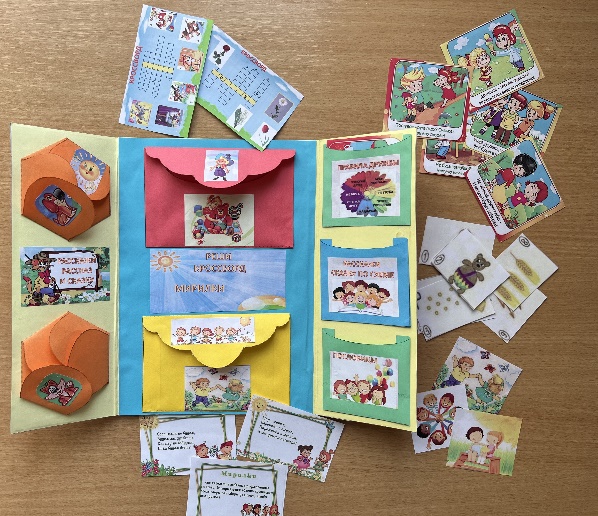       В качестве главных результатов проектной деятельности ожидается развитие международного сотрудничества дошкольных образовательных организаций, повышение поликультурной образованности дошкольников, подготовка к жизни в мультикультурном обществе. Реализация проекта «Дружба через интернет» рассчитана  с января 2022г. по май 2022г.Цель проекта:      Сформировать основы национального самосознания и любви к родине через взаимопонимание, уважение и дружбы между людьми разных национальностей;   вызвать положительные эмоции и чувства детей в процессе познания, используя технологии инфографики в образовательном процессе для развития речи детей старшего дошкольного возраста с общим недоразвитием речи. Задачи:Познакомить детей с традициями, обычаями и культурой разных народов.Сформировать социальные умения, способствующие ориентации в современном мире, развивающие стремление жить в мире и согласии с людьми других национальностей.Способствовать развитию связной речи. Расширять и обогащать словарный запас детей.Формировать умение преобразовывать абстрактные символы в образы. Способствовать формированию развития у детей восприятия, воспроизведения средств технологии. Воспитание гражданских чувств дошкольников, гордость за свой народ и свою родину, дружелюбие, отзывчивость, толерантность.Создание в ДОУ условий для приобретения опыта через знакомство с культурой и традициями разных народов. Ожидаемые результаты:  -развитие связной речи, дети получат базовые знания из области географии;  -познакомятся с картой России: смогут различать на карте участки суши и                  узнают названия крупных городов, рек России и т.д.;-возрастет уважение и гордость к своей Родине;-заинтересуются эпистолярным жанром общения: узнают, как пишутся и отправляются открытки;-создадут коллекцию презентаций, полученных из разных городов России. Данный проект помогает воспитателям раскрыть ребенку мир национальных культур, расширить представление об образе жизни людей, населяющих нашу планету, их обычаи и традиции на основе познания. Способствовать речевому, художественно-эстетическому, нравственному и социальному развитию детей через приобщение детей к культуре своего народа и национальностей, проживающих рядом; сформировать у них представление о себе и других, как о личности. Продукт проекта:-Лэпбук с элементами инфографики «Дружба крепкая»-Выставка детских работ «Наши друзья по переписке»-Сборник детских писем: «Детские письма - это познавательно и интересно»-Презентации: «Эти весёлые фотографии», «Наш любимый город Брянск», «Осенний привет из Сибири», «Добро пожаловать в Мордовию!»,           «Славный город –герой Брянск», «Путешествие на БАМ»     -Анкеты, консультации, буклеты для родителейПлан реализации проекта:Циклы занятий, включающие различные виды деятельности: познавательную, художественно-изобразительную, музыкальную, игровую с элементами инфографики и другие на основе единого содержания. Беседы, как индивидуальные, так и групповые.Видео просмотры (презентации, фильмы и т.д.).Проведение мероприятий с этнокультурной тематикой.Сроки реализации проекта состоят из 3-х этапов:Организационный/подготовительный (сентябрь-октябрь).Основной (ноябрь-апрель).Заключительный/итоговый (май).Подготовительный/организационный включает в себя совместное планирование деятельности, составление схемы реализации проекта, подбор методической литературы, составление планов работы.Выявить национальное состояние семей воспитанников группы;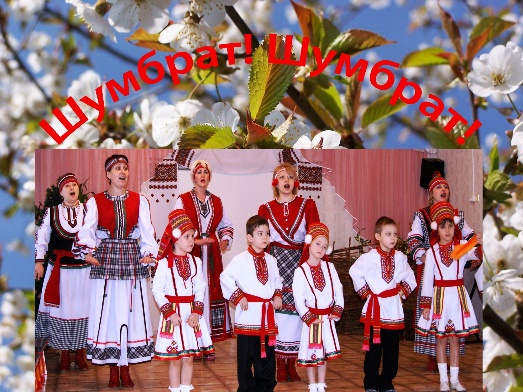 индивидуальные и групповые беседы, посещение, просмотр домашних праздников через фотографии, видеосъемки, анкетирование;консультации для родителей «Воспитание у детей позитивного отношения к представителям своего и других народов»;изготовление папок передвижек «Мир семейных увлечений»;совместные выставки-конкурсы: «Национальные костюмы», «Традиции семей».Основной (формирующий):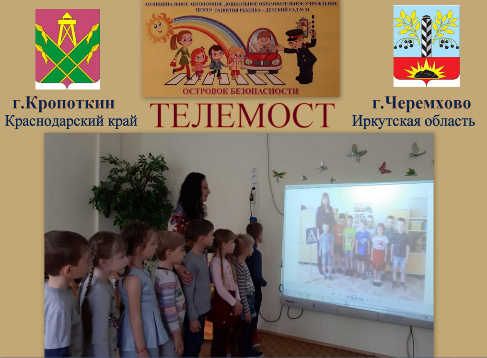 воспитывать любовь и уважение к своей Родине, нации, толерантного отношения к представителям других национальностей, сверстникам, родителям;создание игр и пособий с элементами инфографики: ребусы, кроссворды, книжки-малышки, рассказывание сказок по схемам, графическая запись рассказов «Мой друг»;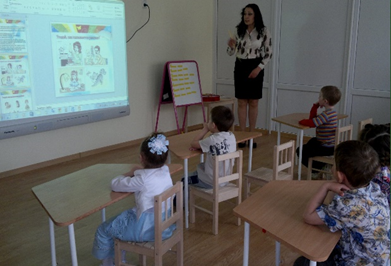 ознакомление с окружающим «История моей семьи», «История имени ребенка»;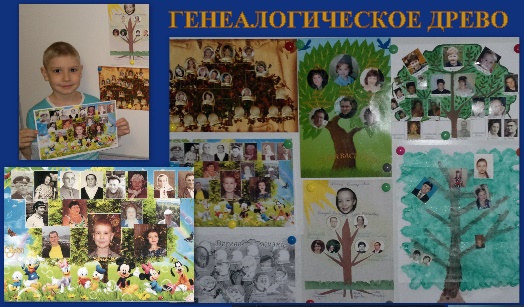 организация выставок с родителями: «Древо моей семьи» (родословная), «Народные промыслы», открытие мини музея кукол в национальных костюмах;праздники: «Детский сад – территория дружбы», «В гостях у семьи»;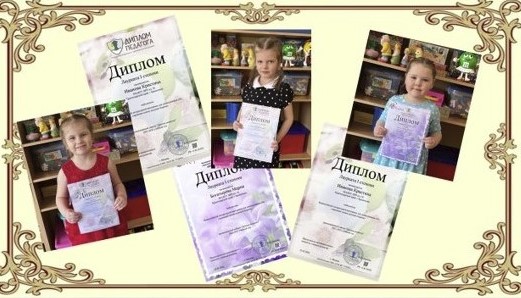 театрализованные игры разных народов;участие во Всероссийских викторинах.Итоговый (обобщающий) этап:лэпбук с элементами инфографики «Дружба крепкая»;презентация «Мы вместе!»сборник –«Детские письма –это познавательно и интересно!»Выводы по проекту:   мониторинг показал, что дети стали лучше ориентироваться по карте, умели находить Краснодарский край, Иркутскую область, Республику Мордовию, г.Новосибирск, г.Калининград, г.Брянск, г.Краснодар, г.Кропоткин, г.Москву и другие города. 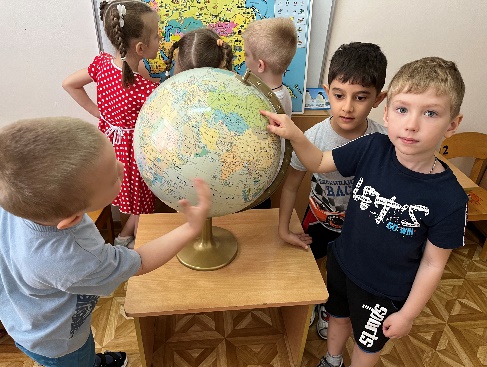  Дети могли назвать достопримечательности тех мест, где бывали, и некоторые достопримечательности мест, откуда приходили письма и презентации. Дети познакомились с картотекой презентаций, в группе появилась коллекция открыток на разные темы, и некоторые дети начали собирать открытки дома. Дети научились составлять графический рассказ о своём друге, рассказывать по схеме, пересказывать знакомый текст по серии картинок; научились решать ребусы и кроссворды, стали активными участниками всероссийских викторин. С помощью родителей были собраны фотографии зданий и достопримечательностей нашего города, создана и отправлена презентация-  Виртуальная экскурсия: «О городе своем веду рассказ».Опыт реализации проекта, при его успешном внедрении, может быть использован в практике других образовательных организаций, как перспективная форма установления сотрудничества ДОУ с другими  дошкольными  организациями, а также как вспомогательное средство формирования поликультурной компетентности дошкольников в кросскультурном образовательном пространстве. Список литературы:«Устранение общего недоразвития речи у детей дошкольного возраста» - Филичева Т.Б., Чиркина Г.В.;«Готов ли ваш ребёнок к школе?» - Венгер Л.А.;«Формирование связной речи детей дошкольного возраста с общим речевым недоразвитием» - Глухов В.П.«Использование схем в составлении рассказов» - Ткаченко Т.А.;«Научите меня говорить правильно» - пособие по логопедии для детей и родителей, О.И. Крупенчук;Трансляция опыта практических результатов профессиональной деятельностиСайт МДОУ детский сад № 11 города Черемхово, Иркутской области Сайт МАДОУ ЦРР- д/с № 18 города Кропоткин, Краснодарского краяИ.С. Никитин, Россия, книга о Родине, М., Детская литература Урсуленко Л.М. Письмо о любимой книге. Приложение:  Презентации «Мы вместе»;  Лэпбук «Дружба крепкая»